บ่อน้ำพุร้อนตำบลห้วยปริก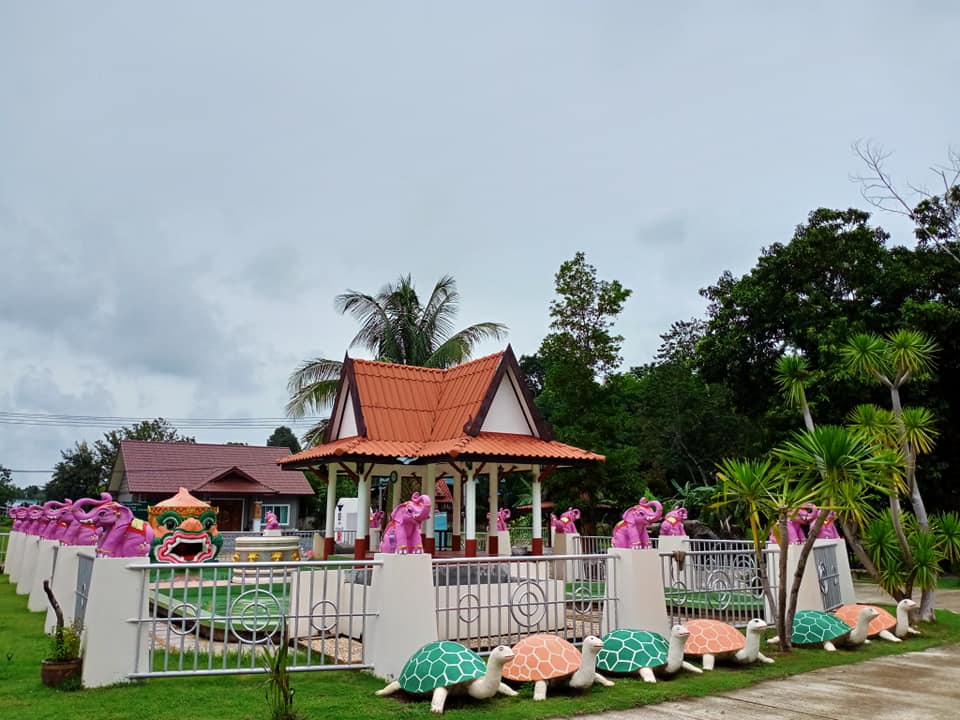 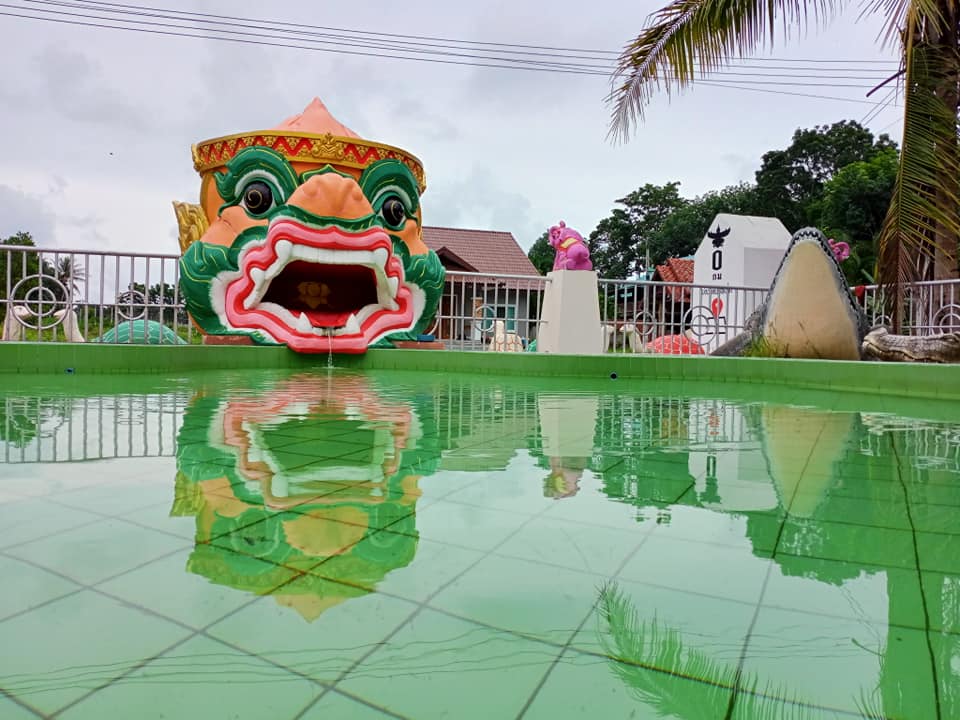 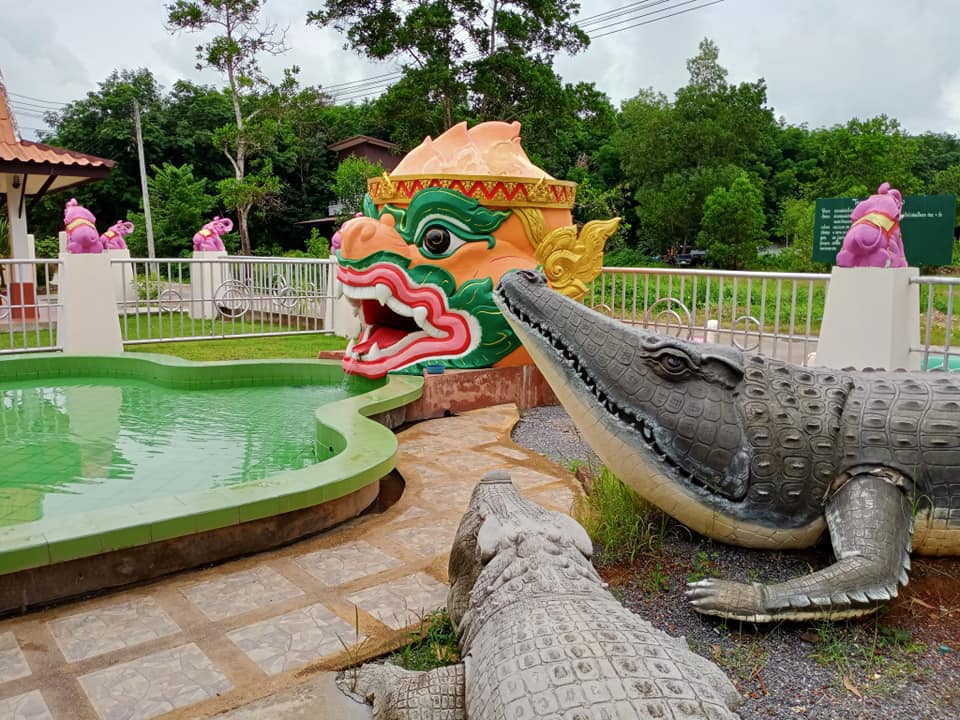 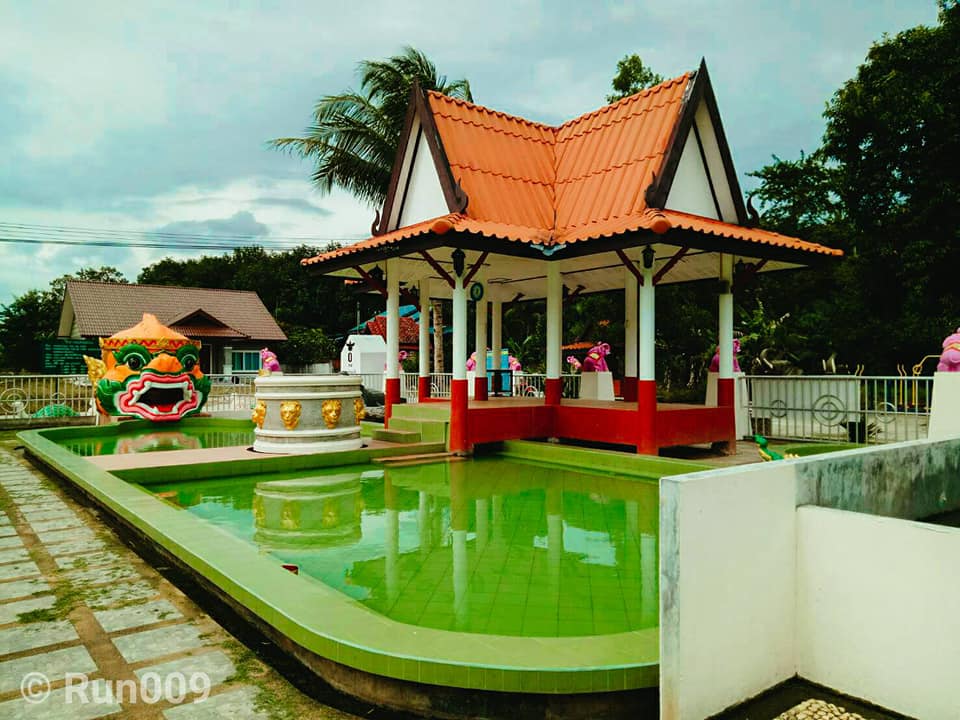 